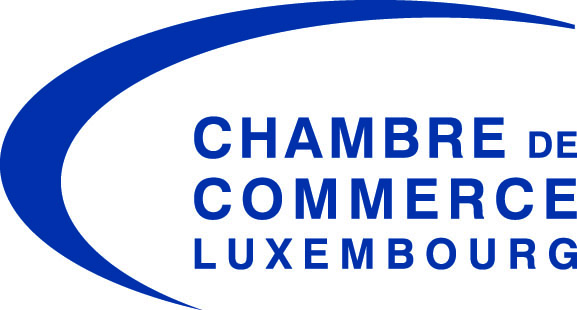 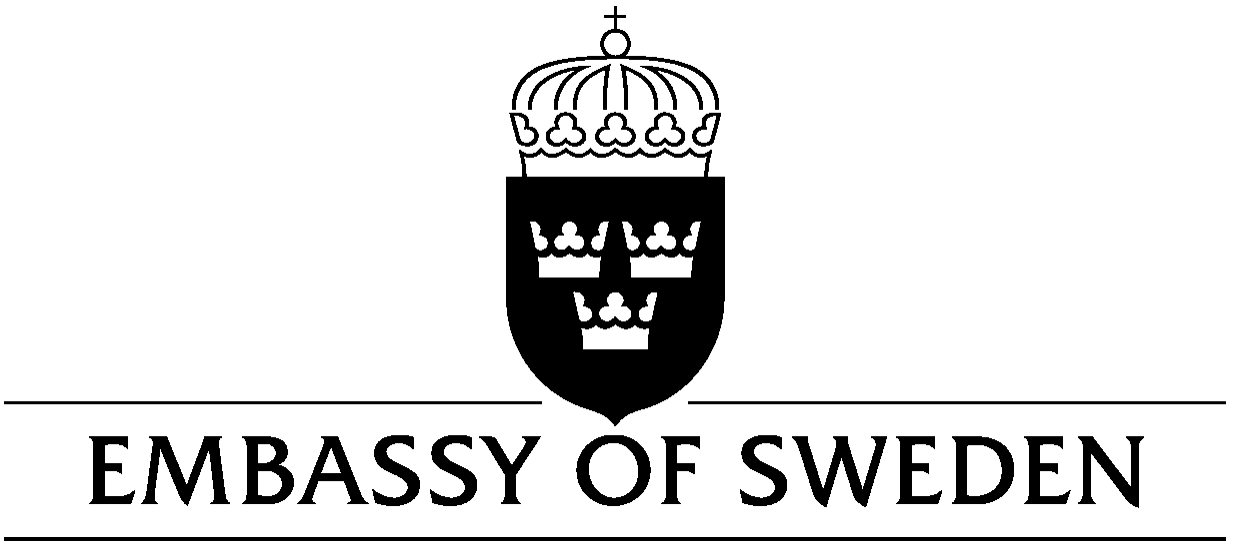 	Luxemburg p.t. Stockholm 08h30	Registration09h00	Welcome Address by Mr. Carlo THELEN, Director General, Luxembourg Chamber of Commerce09h05	Opening remarks by HEMrs. Maria Christina LUNDQVIST, Ambassador of Sweden to Luxembourg09h10	Keynote speech “TTIP: Europe in the new world order” by HEMr. Jonas HAFSTRÖM, Ambassador and Senior Adviser for Trade Promotion, Ministry for Foreign Affairs, Sweden09h40	Presentations “TTIP – Where do we stand?” and “The view of business” by Mr. Dirk VANTYGHEM, Director of International Affairs and by Mr. Dominic BOUCSEIN, Trade Advisor, International Affairs from EUROCHAMBRES10h00	Q&A Session10h30	End of the seminar